Приложение 3
к Акту обследования объекта социальной инфраструктурык паспорту доступностиобъекта социальной инфраструктурыот «___» ___________ 2017 г.     I. Результаты обследования:                                                                                                     3. Пути движения в здании Муниципальное бюджетное дошкольное образовательное учреждение детский сад «Светлячок»Пермский край, Нытвенский район, п. Уральский, ул. Московская, дом 20Работа по адаптации объектовII. Заключение по зоне:№
п/пНаименование функционально-планировочного элементаНаименование функционально-планировочного элементаНормативНормативСсылка на нормативНаличие элементаНаличие элементаНаличие элементаНаличие элементаНаличие элементаНаличие элементаФактическое состояниеВыявленные нарушения и замечанияВыявленные нарушения и замечанияВыявленные нарушения и замечанияВыявленные нарушения и замечанияВыявленные нарушения и замечания№
п/пНаименование функционально-планировочного элементаНаименование функционально-планировочного элементаНормативНормативСсылка на нормативесть/нет№ на
плане№ на
планефотофотофотоФактическое состояниеСодержаниеСодержаниеСодержаниеЗначимо
 для
инвалида (категория)Значимо
 для
инвалида (категория)3.1.Коридоры (вестибюли, зоны ожидания)Коридоры (вестибюли, зоны ожидания)Коридоры (вестибюли, зоны ожидания)Коридоры (вестибюли, зоны ожидания)Коридоры (вестибюли, зоны ожидания)Коридоры (вестибюли, зоны ожидания)Коридоры (вестибюли, зоны ожидания)Коридоры (вестибюли, зоны ожидания)Коридоры (вестибюли, зоны ожидания)Коридоры (вестибюли, зоны ожидания)Коридоры (вестибюли, зоны ожидания)Коридоры (вестибюли, зоны ожидания)Коридоры (вестибюли, зоны ожидания)Коридоры (вестибюли, зоны ожидания)Коридоры (вестибюли, зоны ожидания)Коридоры (вестибюли, зоны ожидания)Коридоры (вестибюли, зоны ожидания)Правое крыло коридора (1 этаж). Путь движения в 1 корпус к кабинету психолога (2 этаж) Правое крыло коридора (1 этаж). Путь движения в 1 корпус к кабинету психолога (2 этаж) Правое крыло коридора (1 этаж). Путь движения в 1 корпус к кабинету психолога (2 этаж) Правое крыло коридора (1 этаж). Путь движения в 1 корпус к кабинету психолога (2 этаж) Правое крыло коридора (1 этаж). Путь движения в 1 корпус к кабинету психолога (2 этаж) Правое крыло коридора (1 этаж). Путь движения в 1 корпус к кабинету психолога (2 этаж) Правое крыло коридора (1 этаж). Путь движения в 1 корпус к кабинету психолога (2 этаж) Правое крыло коридора (1 этаж). Путь движения в 1 корпус к кабинету психолога (2 этаж) Правое крыло коридора (1 этаж). Путь движения в 1 корпус к кабинету психолога (2 этаж) Правое крыло коридора (1 этаж). Путь движения в 1 корпус к кабинету психолога (2 этаж) Правое крыло коридора (1 этаж). Путь движения в 1 корпус к кабинету психолога (2 этаж) Правое крыло коридора (1 этаж). Путь движения в 1 корпус к кабинету психолога (2 этаж) Правое крыло коридора (1 этаж). Путь движения в 1 корпус к кабинету психолога (2 этаж) Правое крыло коридора (1 этаж). Путь движения в 1 корпус к кабинету психолога (2 этаж) Правое крыло коридора (1 этаж). Путь движения в 1 корпус к кабинету психолога (2 этаж) Правое крыло коридора (1 этаж). Путь движения в 1 корпус к кабинету психолога (2 этаж) Правое крыло коридора (1 этаж). Путь движения в 1 корпус к кабинету психолога (2 этаж) Правое крыло коридора (1 этаж). Путь движения в 1 корпус к кабинету психолога (2 этаж) 3.1.4Ширина пути движения Ширина пути движения не менее 1,5 м. не менее 1,5 м. п. 6.2.1СП 59. 13330. 2016ЕстьЕсть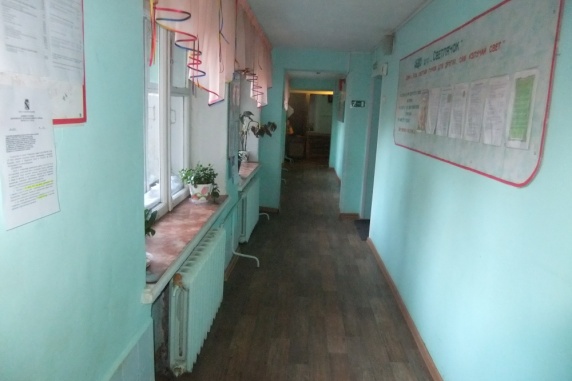 Ширина коридора с учетом 1,5 м. Обеспечено пространство для разворота на 180° инвалида на кресле-коляске.Соответствует нормативу. Соответствует нормативу. Соответствует нормативу. К,О,С, Г,УК,О,С, Г,УЛевое крыло (1 этаж). Путь движения  во 2 корпус к кабинету заведующего ДОУ и заместителя заведующего по ВМР (2 этаж)Левое крыло (1 этаж). Путь движения  во 2 корпус к кабинету заведующего ДОУ и заместителя заведующего по ВМР (2 этаж)Левое крыло (1 этаж). Путь движения  во 2 корпус к кабинету заведующего ДОУ и заместителя заведующего по ВМР (2 этаж)Левое крыло (1 этаж). Путь движения  во 2 корпус к кабинету заведующего ДОУ и заместителя заведующего по ВМР (2 этаж)Левое крыло (1 этаж). Путь движения  во 2 корпус к кабинету заведующего ДОУ и заместителя заведующего по ВМР (2 этаж)Левое крыло (1 этаж). Путь движения  во 2 корпус к кабинету заведующего ДОУ и заместителя заведующего по ВМР (2 этаж)Левое крыло (1 этаж). Путь движения  во 2 корпус к кабинету заведующего ДОУ и заместителя заведующего по ВМР (2 этаж)Левое крыло (1 этаж). Путь движения  во 2 корпус к кабинету заведующего ДОУ и заместителя заведующего по ВМР (2 этаж)Левое крыло (1 этаж). Путь движения  во 2 корпус к кабинету заведующего ДОУ и заместителя заведующего по ВМР (2 этаж)Левое крыло (1 этаж). Путь движения  во 2 корпус к кабинету заведующего ДОУ и заместителя заведующего по ВМР (2 этаж)Левое крыло (1 этаж). Путь движения  во 2 корпус к кабинету заведующего ДОУ и заместителя заведующего по ВМР (2 этаж)Левое крыло (1 этаж). Путь движения  во 2 корпус к кабинету заведующего ДОУ и заместителя заведующего по ВМР (2 этаж)Левое крыло (1 этаж). Путь движения  во 2 корпус к кабинету заведующего ДОУ и заместителя заведующего по ВМР (2 этаж)Левое крыло (1 этаж). Путь движения  во 2 корпус к кабинету заведующего ДОУ и заместителя заведующего по ВМР (2 этаж)Левое крыло (1 этаж). Путь движения  во 2 корпус к кабинету заведующего ДОУ и заместителя заведующего по ВМР (2 этаж)Левое крыло (1 этаж). Путь движения  во 2 корпус к кабинету заведующего ДОУ и заместителя заведующего по ВМР (2 этаж)Левое крыло (1 этаж). Путь движения  во 2 корпус к кабинету заведующего ДОУ и заместителя заведующего по ВМР (2 этаж)Левое крыло (1 этаж). Путь движения  во 2 корпус к кабинету заведующего ДОУ и заместителя заведующего по ВМР (2 этаж)3.1.6Ширина пути движения Ширина пути движения не менее 1,5 м. п. 6.2.1СП 59. 13330.2016п. 6.2.1СП 59. 13330.2016ЕстьЕсть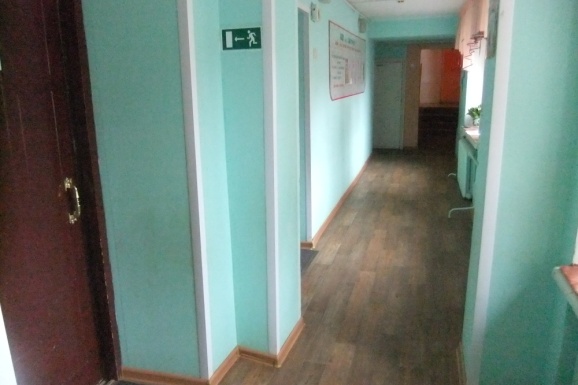 Ширина коридора 1,5 м. Обеспечено пространство для разворота на 180° инвалида на кресле-коляске. Соответствует нормативу. Соответствует нормативу. Соответствует нормативу. К,О,С, Г,УК,О,С, Г,УКоридоры на 2 этажах. Коридоры оборудованы по единому проекту – они однотипны.Коридоры на 2 этажах. Коридоры оборудованы по единому проекту – они однотипны.Коридоры на 2 этажах. Коридоры оборудованы по единому проекту – они однотипны.Коридоры на 2 этажах. Коридоры оборудованы по единому проекту – они однотипны.Коридоры на 2 этажах. Коридоры оборудованы по единому проекту – они однотипны.Коридоры на 2 этажах. Коридоры оборудованы по единому проекту – они однотипны.Коридоры на 2 этажах. Коридоры оборудованы по единому проекту – они однотипны.Коридоры на 2 этажах. Коридоры оборудованы по единому проекту – они однотипны.Коридоры на 2 этажах. Коридоры оборудованы по единому проекту – они однотипны.Коридоры на 2 этажах. Коридоры оборудованы по единому проекту – они однотипны.Коридоры на 2 этажах. Коридоры оборудованы по единому проекту – они однотипны.Коридоры на 2 этажах. Коридоры оборудованы по единому проекту – они однотипны.Коридоры на 2 этажах. Коридоры оборудованы по единому проекту – они однотипны.Коридоры на 2 этажах. Коридоры оборудованы по единому проекту – они однотипны.Коридоры на 2 этажах. Коридоры оборудованы по единому проекту – они однотипны.Коридоры на 2 этажах. Коридоры оборудованы по единому проекту – они однотипны.Коридоры на 2 этажах. Коридоры оборудованы по единому проекту – они однотипны.Коридоры на 2 этажах. Коридоры оборудованы по единому проекту – они однотипны.3.1.9Ширина пути движения не менее 1,5 м. не менее 1,5 м. п. 6.2.1СП 59. 13330.2016п. 6.2.1СП 59. 13330.2016ЕстьЕсть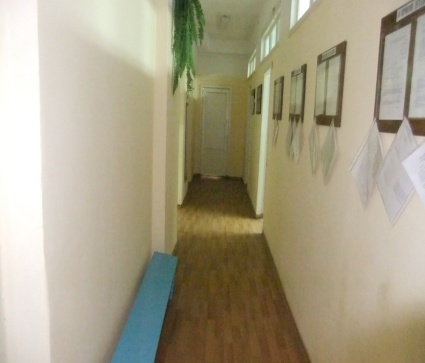 Ширина коридоров 1,5 Соответствует нормативу. Соответствует нормативу. Соответствует нормативу. К,О,С, Г,УК,О,С, Г,У3.1.10Поручни вдоль коридоров.Специальные устройства, облегчающие передвижениеСпециальные устройства, облегчающие передвижениеп. 4.2.4СП 148. 13330.2012(рекомендательная норма)п. 4.2.4СП 148. 13330.2012(рекомендательная норма)НетНет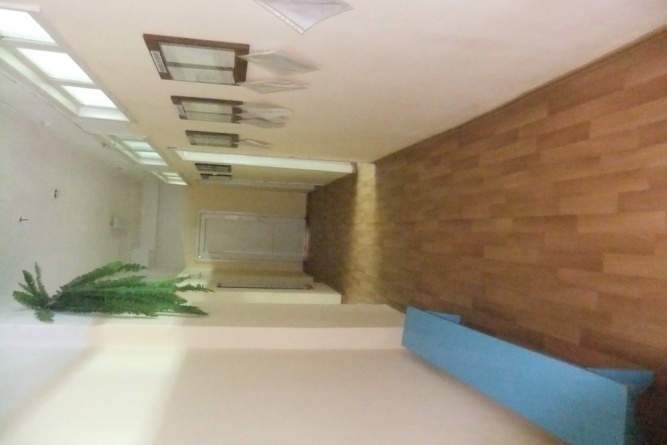 Стены коридоров поручнями не оборудованы.Не соответствует нормативу.Не соответствует нормативу.Не соответствует нормативу.О,СО,СИнформационные средства для слепых. Информационные средства для слепых. Информационные средства для слепых. Информационные средства для слепых. Информационные средства для слепых. Информационные средства для слепых. Информационные средства для слепых. Информационные средства для слепых. Информационные средства для слепых. Информационные средства для слепых. Информационные средства для слепых. Информационные средства для слепых. Информационные средства для слепых. Информационные средства для слепых. Информационные средства для слепых. Информационные средства для слепых. Информационные средства для слепых. Информационные средства для слепых. 3.1.11Тактильно-контрастные направляющие указателиНаличие.Наличие.ГОСТ Р 52875-2007п. 8.1.6СП 59. 13330.2016ГОСТ Р 52875-2007п. 8.1.6СП 59. 13330.2016НетНет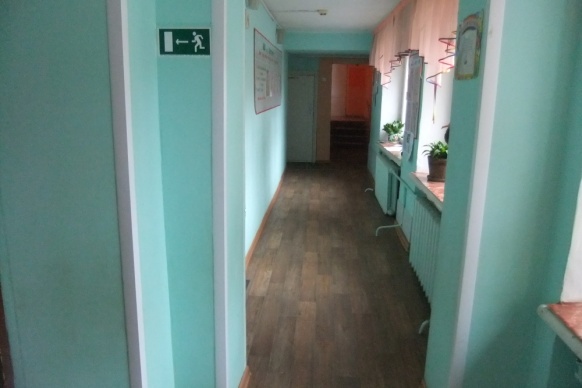 Тактильные направляющие указатели отсутствуют. Не соответствует нормативу.Не соответствует нормативу.Не соответствует нормативу.СС3.2.ЛестницыЛестницыЛестницыЛестницыЛестницыЛестницыЛестницыЛестницыЛестницыЛестницыЛестницыЛестницыЛестницыЛестницыЛестницыЛестницыЛестницы Лестница ведущая на 1 этаж  Лестница ведущая на 1 этаж  Лестница ведущая на 1 этаж  Лестница ведущая на 1 этаж  Лестница ведущая на 1 этаж  Лестница ведущая на 1 этаж  Лестница ведущая на 1 этаж  Лестница ведущая на 1 этаж  Лестница ведущая на 1 этаж  Лестница ведущая на 1 этаж  Лестница ведущая на 1 этаж  Лестница ведущая на 1 этаж  Лестница ведущая на 1 этаж  Лестница ведущая на 1 этаж  Лестница ведущая на 1 этаж  Лестница ведущая на 1 этаж  Лестница ведущая на 1 этаж  Лестница ведущая на 1 этаж 3.2.1Дублирование лестниц  пандусами  или  подъемнымиустройствамиНаличие. Наличие. п. 6.2.8 СП 59. 13330.2016п. 6.2.8 СП 59. 13330.2016нетнет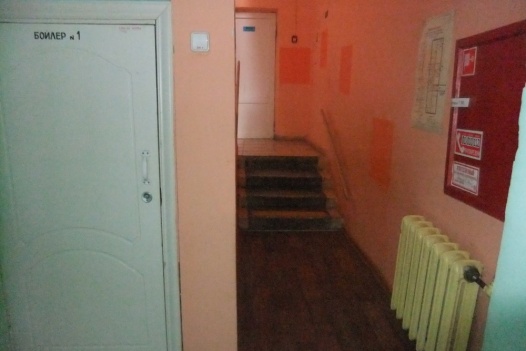 Лестница пандусами и подъемными устройствами не дублирована Лестница пандусами и подъемными устройствами не дублирована Лестница пандусами и подъемными устройствами не дублирована Не соответствует нормативу. Не соответствует нормативу. Не соответствует нормативу. К,О,С3.2.2Поручни лестниц - Установлены вдоль обеих сторон. - Непрерывны по всей длине. - Установлены вдоль обеих сторон. - Непрерывны по всей длине. п. 6.2.11 СП 59. 13330.2016п. 6.2.11 СП 59. 13330.2016ЕстьЕсть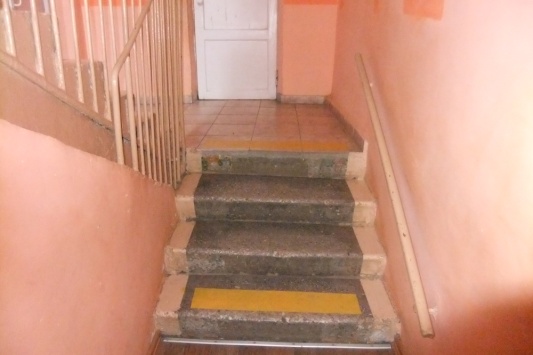 Поручни лестницы с одной стороны Поручни лестницы с одной стороны Поручни лестницы с одной стороны Не соответствует нормативу. Не соответствует нормативу. Не соответствует нормативу. К,О,С3.2.3Ширина лестничного марша Не менее 1,35 м.Не менее 1,35 м.п. 6.2.24 СП 59. 13330.2016п. 6.2.24 СП 59. 13330.2016ЕстьЕстьШирина лестничного марша 1,14Ширина лестничного марша 1,14Ширина лестничного марша 1,14Не соответствует нормативу.Не соответствует нормативу.Не соответствует нормативу.К,О,С3.2.4Ширина проступи лестниц  0,3 м (допуск от 0,28 до 0,35 м).  0,3 м (допуск от 0,28 до 0,35 м). п. 6.2.8 СП 59. 13330.2016 п. 6.2.8 СП 59. 13330.2016 ЕстьЕсть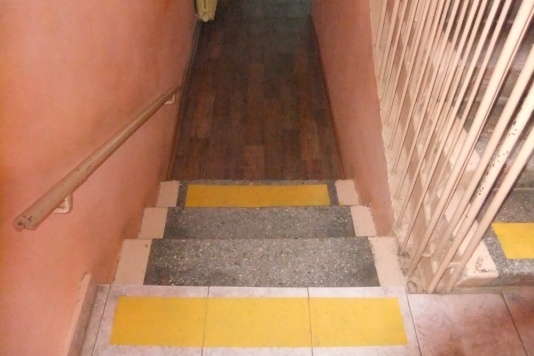 Ширина проступи ступеней 0,34Ширина проступи ступеней 0,34Ширина проступи ступеней 0,34Соответствует нормативу.Соответствует нормативу.Соответствует нормативу.О,С, Г,У3.2.4Ширина проступи лестниц  0,3 м (допуск от 0,28 до 0,35 м).  0,3 м (допуск от 0,28 до 0,35 м). п. 6.2.8 СП 59. 13330.2016 п. 6.2.8 СП 59. 13330.2016 ЕстьЕсть3.2.5Высота подступенка для лестниц внутри здания 0,15 м (допуск от 0,13 до 0,17      м). 0,15 м (допуск от 0,13 до 0,17      м). п. 6.2.8СП 59. 13330.2016п. 6.2.8СП 59. 13330.2016ЕстьЕстьВысота подступенков ступеней лестницы0,15  Высота подступенков ступеней лестницы0,15  Высота подступенков ступеней лестницы0,15  Соответствует нормативу.Соответствует нормативу.Соответствует нормативу.О,С, Г,У3.2.6Ступени лестниц должны быть ровными, без выступов и с шероховатой поверхностьюНаличие Наличие п. 6.2.8 СП 59. 13330.2016п. 6.2.8 СП 59. 13330.2016ЕстьЕстьСтупени лестниц ровные, нескользкие.Ступени лестниц ровные, нескользкие.Ступени лестниц ровные, нескользкие.Соответствует нормативу.Соответствует нормативу.Соответствует нормативу.О,С,Г,У3.2.7Форма и размеры ступеней.В пределах одного марша. В пределах одного марша. п. 6.2.8СП 59. 13330.2016п. 6.2.8СП 59. 13330.2016ЕстьЕстьРазмеры ступеней одинаковые. Размеры ступеней одинаковые. Размеры ступеней одинаковые. Соответствует нормативу.Соответствует нормативу.Соответствует нормативу.С,Г.У. Информационные средства для слепых (слабовидящих) Информационные средства для слепых (слабовидящих) Информационные средства для слепых (слабовидящих) Информационные средства для слепых (слабовидящих) Информационные средства для слепых (слабовидящих) Информационные средства для слепых (слабовидящих) Информационные средства для слепых (слабовидящих) Информационные средства для слепых (слабовидящих) Информационные средства для слепых (слабовидящих) Информационные средства для слепых (слабовидящих) Информационные средства для слепых (слабовидящих) Информационные средства для слепых (слабовидящих) Информационные средства для слепых (слабовидящих) Информационные средства для слепых (слабовидящих) Информационные средства для слепых (слабовидящих) Информационные средства для слепых (слабовидящих) Информационные средства для слепых (слабовидящих) Информационные средства для слепых (слабовидящих)3.2.8Одна или несколько противоскользящих контрастных полос общей шириной 0,08 - 0,1 м на расстоянии от 0,03 до 0,04 м от края проступи ступени на расстоянии от 0,03 до 0,04 м от края проступи ступени п. 6.2.8 СП 59. 13330.2016п. 6.2.8 СП 59. 13330.2016НетНетПротивоскользящие контрастные  полосы отсутствуютПротивоскользящие контрастные  полосы отсутствуютПротивоскользящие контрастные  полосы отсутствуютНе соответствует нормативу.Не соответствует нормативу.Не соответствует нормативу.С3.2.9Предупреждающие тактильно-контрастные указателиНаличие. На расстоянии 0,3 м от внешнего края проступи.Наличие. На расстоянии 0,3 м от внешнего края проступи.п. 6.2.3 СП 59. 13330.2016п. 6.2.3 СП 59. 13330.2016НетНетПредупредительные тактильные полосы отсутствуют. Предупредительные тактильные полосы отсутствуют. Предупредительные тактильные полосы отсутствуют. Не соответствует нормативу.Не соответствует нормативу.Не соответствует нормативу.С Лестница внутри здания 2-х этажное здание, 4 пролета по 1 лестничному маршуВсе лестничные марши оборудованы по единому проекту – они однотипны. Лестница внутри здания 2-х этажное здание, 4 пролета по 1 лестничному маршуВсе лестничные марши оборудованы по единому проекту – они однотипны. Лестница внутри здания 2-х этажное здание, 4 пролета по 1 лестничному маршуВсе лестничные марши оборудованы по единому проекту – они однотипны. Лестница внутри здания 2-х этажное здание, 4 пролета по 1 лестничному маршуВсе лестничные марши оборудованы по единому проекту – они однотипны. Лестница внутри здания 2-х этажное здание, 4 пролета по 1 лестничному маршуВсе лестничные марши оборудованы по единому проекту – они однотипны. Лестница внутри здания 2-х этажное здание, 4 пролета по 1 лестничному маршуВсе лестничные марши оборудованы по единому проекту – они однотипны. Лестница внутри здания 2-х этажное здание, 4 пролета по 1 лестничному маршуВсе лестничные марши оборудованы по единому проекту – они однотипны. Лестница внутри здания 2-х этажное здание, 4 пролета по 1 лестничному маршуВсе лестничные марши оборудованы по единому проекту – они однотипны. Лестница внутри здания 2-х этажное здание, 4 пролета по 1 лестничному маршуВсе лестничные марши оборудованы по единому проекту – они однотипны. Лестница внутри здания 2-х этажное здание, 4 пролета по 1 лестничному маршуВсе лестничные марши оборудованы по единому проекту – они однотипны. Лестница внутри здания 2-х этажное здание, 4 пролета по 1 лестничному маршуВсе лестничные марши оборудованы по единому проекту – они однотипны. Лестница внутри здания 2-х этажное здание, 4 пролета по 1 лестничному маршуВсе лестничные марши оборудованы по единому проекту – они однотипны. Лестница внутри здания 2-х этажное здание, 4 пролета по 1 лестничному маршуВсе лестничные марши оборудованы по единому проекту – они однотипны. Лестница внутри здания 2-х этажное здание, 4 пролета по 1 лестничному маршуВсе лестничные марши оборудованы по единому проекту – они однотипны. Лестница внутри здания 2-х этажное здание, 4 пролета по 1 лестничному маршуВсе лестничные марши оборудованы по единому проекту – они однотипны. Лестница внутри здания 2-х этажное здание, 4 пролета по 1 лестничному маршуВсе лестничные марши оборудованы по единому проекту – они однотипны. Лестница внутри здания 2-х этажное здание, 4 пролета по 1 лестничному маршуВсе лестничные марши оборудованы по единому проекту – они однотипны. Лестница внутри здания 2-х этажное здание, 4 пролета по 1 лестничному маршуВсе лестничные марши оборудованы по единому проекту – они однотипны.3.2.10Дублирование лестниц  пандусами  или  подъемнымиустройствамиНаличие. Наличие. п. 6.2.8 СП 59. 13330.2016п. 6.2.8 СП 59. 13330.2016НетНет__Лестницы не продублированы подъемной платформой.  Лестницы не продублированы подъемной платформой.  Лестницы не продублированы подъемной платформой.  Не соответствует нормативу. Не соответствует нормативу. Не соответствует нормативу. К,О,С3.2.11Поручни лестниц - Установлены вдоль обеих сторон. - Непрерывны по всей длине. - Установлены вдоль обеих сторон. - Непрерывны по всей длине. п. 6.2.11 СП 59. 13330.2016п. 6.2.11 СП 59. 13330.2016ЕстьЕсть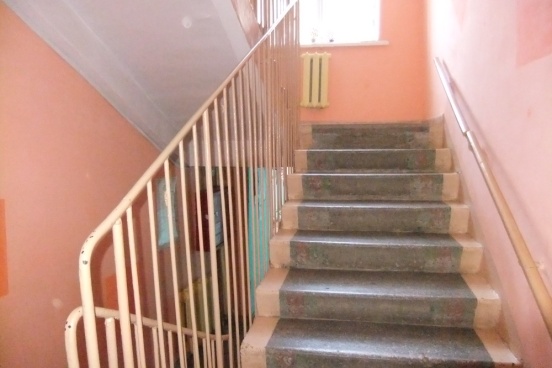 Поручни лестницы установлены с одной стороны лестницы  (прерываются)Поручни лестницы установлены с одной стороны лестницы  (прерываются)Поручни лестницы установлены с одной стороны лестницы  (прерываются)Не соответствует нормативу. Не соответствует нормативу. Не соответствует нормативу. О,С,К3.2.12Высота поручней лестниц - 0,9 м (допуск от 0,87 до 0,93 м).- 0,9 м (допуск от 0,87 до 0,93 м).п. 6.2.8,6.2.11 СП 59. 13330.2016п. 6.2.8,6.2.11 СП 59. 13330.2016ЕстьЕстьВысота правого поручня 1,11 м.  Высота правого поручня 1,11 м.  Высота правого поручня 1,11 м.  Не соответствует нормативу. Не соответствует нормативу. Не соответствует нормативу. О,С,К3.2.13Завершающие горизонтальные части поручня- длиннее марша лестницы на 0,3 м (допускается от 0,27 до 0,33 м)- имеют не травмирующее завершение.- длиннее марша лестницы на 0,3 м (допускается от 0,27 до 0,33 м)- имеют не травмирующее завершение.п. 5.2.8 СП 59. 13330.2016п. 5.2.8 СП 59. 13330.2016ЕстьЕсть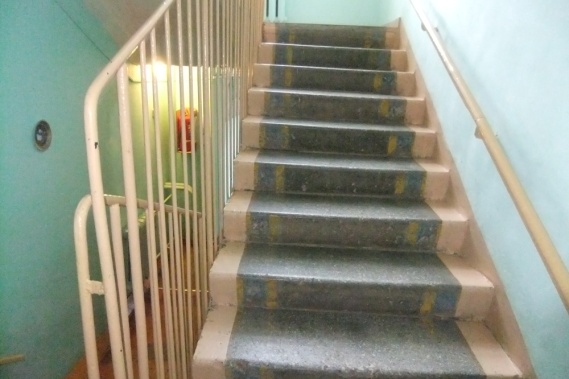 Завершающие горизонтальные части поручней не заходят за линию марша лестницы на 0,3 м.Имеют нетравмирующее завершение.Завершающие горизонтальные части поручней не заходят за линию марша лестницы на 0,3 м.Имеют нетравмирующее завершение.Завершающие горизонтальные части поручней не заходят за линию марша лестницы на 0,3 м.Имеют нетравмирующее завершение.Не соответствует нормативу. Не соответствует нормативу. Не соответствует нормативу. О,С,К3.2.14Форма и размеры поручней Рекомендуется применять округлого сечения диаметром от 0,03 до 0,05 м.Рекомендуется применять округлого сечения диаметром от 0,03 до 0,05 м.п.6.2.12СП 59. 13330.2016п.6.2.12СП 59. 13330.2016ЕстьЕсть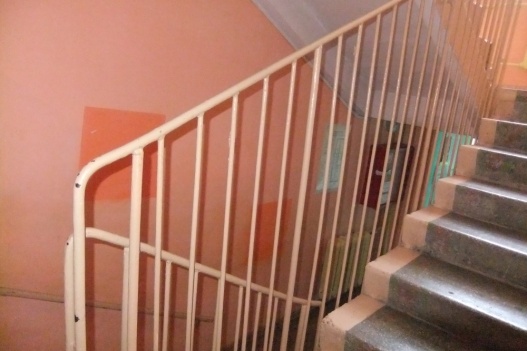 Поручни округлого сечения 0,025 мПоручни округлого сечения 0,025 мПоручни округлого сечения 0,025 мНе соответствует нормативу.  Не соответствует нормативу.  Не соответствует нормативу.  О,С,К3.2.15Ширина лестничного марша Не менее 1,35 м.Не менее 1,35 м.п. 6.2.24 СП 59. 13330.2016п. 6.2.24 СП 59. 13330.2016ЕстьЕсть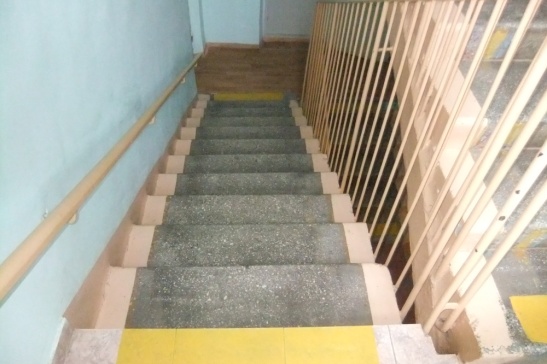 Ширина лестничного марша – 1,14 м. Ширина лестничного марша – 1,14 м. Ширина лестничного марша – 1,14 м. Не соответствует нормативу.Не соответствует нормативу.Не соответствует нормативу.О,К3.2.16Ширина проступи лестниц  0,3 м (допуск от 0,28 до 0,35 м).  0,3 м (допуск от 0,28 до 0,35 м). п. 6.2.8 СП 59. 13330.2016 п. 6.2.8 СП 59. 13330.2016 ЕстьЕстьШирина проступи ступеней 0,34 м. Ширина проступи ступеней 0,34 м. Ширина проступи ступеней 0,34 м. Соответствует нормативу.Соответствует нормативу.Соответствует нормативу.О,С3.2.17Высота подступенка для лестниц внутри здания 0,15 м (допуск от 0,13 до 0,17      м). 0,15 м (допуск от 0,13 до 0,17      м). п. 6.2.8СП 59. 13330.2016п. 6.2.8СП 59. 13330.2016ЕстьЕсть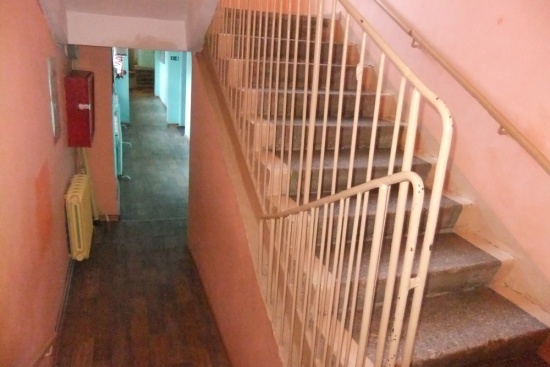 Высота подступенков ступеней лестницы:- первой 0,13 м;- последующие 0,16 м. Высота подступенков ступеней лестницы:- первой 0,13 м;- последующие 0,16 м. Высота подступенков ступеней лестницы:- первой 0,13 м;- последующие 0,16 м. Соответствует нормативу. Соответствует нормативу. Соответствует нормативу. О,С3.2.18Ступени лестниц должны быть ровными, без выступов и с шероховатой поверхностьюНаличие Наличие п. 6.2.8 СП 59. 13330.2016п. 6.2.8 СП 59. 13330.2016ЕстьЕстьСтупени лестниц ровные, нескользкие, без шероховатой поверхностиСтупени лестниц ровные, нескользкие, без шероховатой поверхностиСтупени лестниц ровные, нескользкие, без шероховатой поверхностиНе соответствует нормативу.Не соответствует нормативу.Не соответствует нормативу.О,С3.2.19Форма и размеры ступеней.В пределах одного марша. В пределах одного марша. п. 6.2.8СП 59. 13330.2016п. 6.2.8СП 59. 13330.2016ЕстьЕстьРазмеры ступеней не одинаковы по размерам высоты подъема ступеней. Размеры ступеней не одинаковы по размерам высоты подъема ступеней. Размеры ступеней не одинаковы по размерам высоты подъема ступеней. Не соответствует нормативу. Не соответствует нормативу. Не соответствует нормативу. С3.2.20Одна или несколько противоскользящих контрастных полос общей шириной 0,08 - 0,1 м на расстоянии от 0,03 до 0,04 м от края проступи ступени на расстоянии от 0,03 до 0,04 м от края проступи ступени п. 6.2.8 СП 59. 13330.2016п. 6.2.8 СП 59. 13330.2016НетНетНет противоскользящих полос. Нет противоскользящих полос. Нет противоскользящих полос. Не соответствует нормативу.Не соответствует нормативу.Не соответствует нормативу.С3.2.21Предупреждающие тактильно-контрастные указателиНаличие. На расстоянии 0,3 м от внешнего края проступи.Наличие. На расстоянии 0,3 м от внешнего края проступи.п. 6.2.3 СП 59. 13330.2016п. 6.2.3 СП 59. 13330.2016НетНетПредупредительные тактильные полосы отсутствуют. Предупредительные тактильные полосы отсутствуют. Предупредительные тактильные полосы отсутствуют. Не соответствует нормативу.Не соответствует нормативу.Не соответствует нормативу.С3.2.22Поверхностипоручней перил. На  верхней  или  боковой,  внешней  по  отношению  к  маршу,  предусмотрены рельефные обозначения этажей, а также предупредительные полосы об окончании перил.На  верхней  или  боковой,  внешней  по  отношению  к  маршу,  предусмотрены рельефные обозначения этажей, а также предупредительные полосы об окончании перил.П. 6.2.12СП 59. 13330.2016П. 6.2.12СП 59. 13330.2016НетНетРельефные обозначения, а также предупредительные полосы об окончании перил на поверхности поручней перил отсутствуют. Рельефные обозначения, а также предупредительные полосы об окончании перил на поверхности поручней перил отсутствуют. Рельефные обозначения, а также предупредительные полосы об окончании перил на поверхности поручней перил отсутствуют. Не соответствуют нормативу. Не соответствуют нормативу. Не соответствуют нормативу. С3.3Пандус на первом этаже (после входа в здание) отсутствуетПандус на первом этаже (после входа в здание) отсутствуетПандус на первом этаже (после входа в здание) отсутствуетПандус на первом этаже (после входа в здание) отсутствуетПандус на первом этаже (после входа в здание) отсутствуетПандус на первом этаже (после входа в здание) отсутствуетПандус на первом этаже (после входа в здание) отсутствуетПандус на первом этаже (после входа в здание) отсутствуетПандус на первом этаже (после входа в здание) отсутствуетПандус на первом этаже (после входа в здание) отсутствуетПандус на первом этаже (после входа в здание) отсутствуетПандус на первом этаже (после входа в здание) отсутствуетПандус на первом этаже (после входа в здание) отсутствуетПандус на первом этаже (после входа в здание) отсутствуетПандус на первом этаже (после входа в здание) отсутствуетПандус на первом этаже (после входа в здание) отсутствуетПандус на первом этаже (после входа в здание) отсутствует3.4.Лифт пассажирский (или подъемник)----НетНетХЛифт пассажирский (или подъемник) не оборудован.  Лифт пассажирский (или подъемник) не оборудован.  Лифт пассажирский (или подъемник) не оборудован.  Лифт пассажирский (или подъемник) не оборудован.  Лифт пассажирский (или подъемник) не оборудован.  ---3.5Двери (в коридорах) межкоридорные Двери (в коридорах) межкоридорные Двери (в коридорах) межкоридорные Двери (в коридорах) межкоридорные Двери (в коридорах) межкоридорные Двери (в коридорах) межкоридорные Двери (в коридорах) межкоридорные Двери (в коридорах) межкоридорные Двери (в коридорах) межкоридорные Двери (в коридорах) межкоридорные Двери (в коридорах) межкоридорные Двери (в коридорах) межкоридорные Двери (в коридорах) межкоридорные Двери (в коридорах) межкоридорные Двери (в коридорах) межкоридорные Двери (в коридорах) межкоридорные Двери (в коридорах) межкоридорные Дверь на первом и 2 этажах Дверь на первом и 2 этажах Дверь на первом и 2 этажах Дверь на первом и 2 этажах Дверь на первом и 2 этажах Дверь на первом и 2 этажах Дверь на первом и 2 этажах Дверь на первом и 2 этажах Дверь на первом и 2 этажах Дверь на первом и 2 этажах Дверь на первом и 2 этажах Дверь на первом и 2 этажах Дверь на первом и 2 этажах Дверь на первом и 2 этажах Дверь на первом и 2 этажах Дверь на первом и 2 этажах Дверь на первом и 2 этажах Дверь на первом и 2 этажах 3.5.1Ширина дверного полотна не менее 0,9 м.не менее 0,9 м.п. 6.2.4СП 59. 13330. 2016п. 6.2.4СП 59. 13330. 2016ЕстьЕсть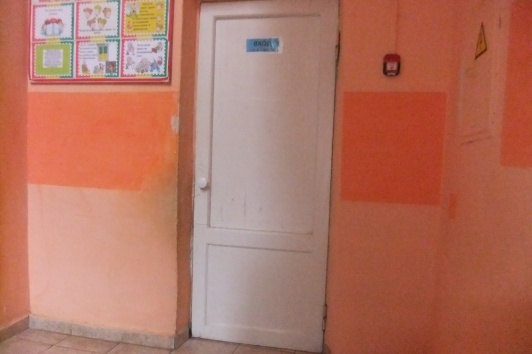 Ширина дверного полотна 0,8 м, Ширина дверного полотна 0,8 м, Ширина дверного полотна 0,8 м, Ширина дверного полотна 0,8 м, Не соответствует нормативу.Не соответствует нормативу.Не соответствует нормативу.К3.5.2Высота порога не более 0,014 м.не более 0,014 м.п. 6.2.4СП 59. 13330.2016п. 6.2.4СП 59. 13330.2016Есть Есть 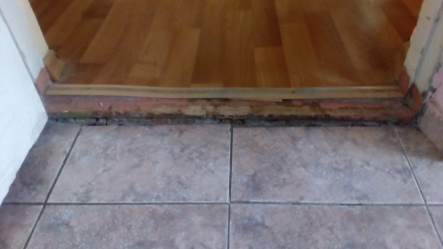 Высота порога от 0,03 м.Высота порога от 0,03 м.Высота порога от 0,03 м.Высота порога от 0,03 м.Не соответствует нормативу.Не соответствует нормативу.Не соответствует нормативу.К,О,СИнформационные средства для слепых Информационные средства для слепых Информационные средства для слепых Информационные средства для слепых Информационные средства для слепых Информационные средства для слепых Информационные средства для слепых Информационные средства для слепых Информационные средства для слепых Информационные средства для слепых Информационные средства для слепых Информационные средства для слепых Информационные средства для слепых Информационные средства для слепых Информационные средства для слепых Информационные средства для слепых Информационные средства для слепых Информационные средства для слепых 3.5.3Тактильно-контрастные предупреждающие указатели перед дверными проемамиглубиной 0,5 - 0,6 м, с высотой рифов 4 ммглубиной 0,5 - 0,6 м, с высотой рифов 4 ммп. 6.2.3СП 59. 13330.2016п. 6.2.3СП 59. 13330.2016нетнет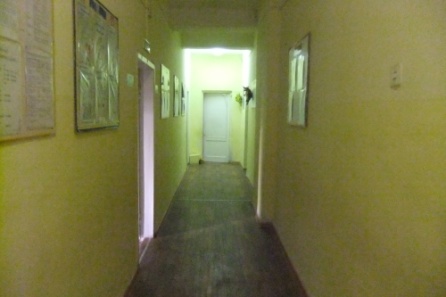 Тактильно-контрастные указатели перед дверными проемами не установлены. Тактильно-контрастные указатели перед дверными проемами не установлены. Тактильно-контрастные указатели перед дверными проемами не установлены. Тактильно-контрастные указатели перед дверными проемами не установлены. Не соответствует нормативу.Не соответствует нормативу.Не соответствует нормативу.С№ п/пНаименование функционально-планировочного элементаСодержаниеВиды работВ ДОУ будет организовано обслуживание инвалидов по варианту «Б» (разумное приспособление). В связи с этим необходимо привести в полное соответствие нормативным требованиям следующие элементы объекта:В ДОУ будет организовано обслуживание инвалидов по варианту «Б» (разумное приспособление). В связи с этим необходимо привести в полное соответствие нормативным требованиям следующие элементы объекта:В ДОУ будет организовано обслуживание инвалидов по варианту «Б» (разумное приспособление). В связи с этим необходимо привести в полное соответствие нормативным требованиям следующие элементы объекта:В ДОУ будет организовано обслуживание инвалидов по варианту «Б» (разумное приспособление). В связи с этим необходимо привести в полное соответствие нормативным требованиям следующие элементы объекта:3.1.11Тактильно-контрастные направляющие указатели. Установить на пути движения от входа в здание до специального, приспособленного для инвалидов, тактильно-контрастные направляющие указатели шириной от 0,15 до 0,30 м с высотой рифов 4,0 мм.Текущий ремонт.3.3.8Звуковой информаторСчитаем нецелесообразным установку звукового информатора для слепых. Вместо него полагаем, что необходимо установить кнопку вызова персонала – систему двухсторонней громкоговорящей связи (по типу домофона). Кнопка вызова должна быть идентифицирована тактильным знаком доступности, контрастным по отношению к стене. Текущий ремонт. 3.5.3Тактильно-контрастные предупреждающие указатели перед дверными проемами.Установить перед дверными проемами на пути движения к специальному кабинету, тактильно-контрастные предупреждающие указатели глубиной 0,5 - 0,6 м, с высотой рифов 4 мм. Указатели размещаются на расстоянии 0,3 м от плоскости дверного полотна (если дверь открывается по ходу движения). Текущий ремонт.ОБЩИЕ требования к зонеОБЩИЕ требования к зонеПривести в соответствие нормативам.Привести в соответствие нормативам.Наименованиеструктурно-функциональной зоныСостояние доступности 
(к пункту 3.4 Акта обследования ОСИ)ПриложениеПриложениеРекомендации
по адаптации
(вид работы)
к пункту 4.1 Акта обследования
ОСИНаименованиеструктурно-функциональной зоныСостояние доступности 
(к пункту 3.4 Акта обследования ОСИ)№ на планефотоРекомендации
по адаптации
(вид работы)
к пункту 4.1 Акта обследования
ОСИПути движения на первом этаже зданияДЧ-И (Г,У)- зона частично доступна для инвалидов с нарушением слуха, умственного развития. ВНД (К, О, С) – зона временно недоступна для  инвалидов, передвигающихся на креслах-колясках, инвалидов с нарушением опорно-двигательного аппарата, инвалидов с нарушением зрения.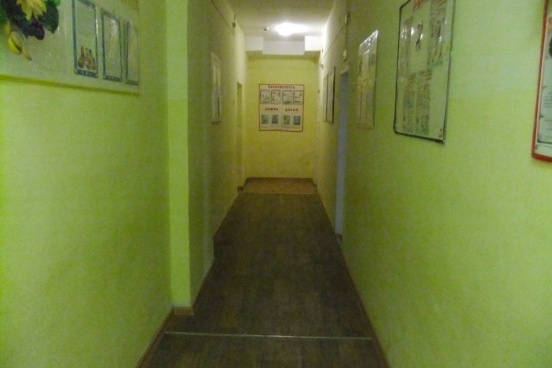 Текущий ремонт. Организационное решение.